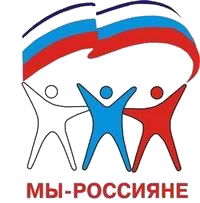 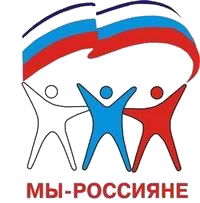 125009, г. Москва, Малый Гнездниковский пер., д. 12, с. 4, тел. +7 (915) 830-01-30; my-rossiyane@mail.ruНасыщенная образовательная программа открыла 
II Московский международный форум медиаэкспертов и блогеров «Этноток»18 октября в конгресс-центре Технопарка СКОЛКОВО состоялось торжественное открытие II Московский международный форум медиаэкспертов и блогеров «Этноток». Проект способствует созданию единой экосистемы российских блогеров и медиаэкспертов, в т.ч. некоренных жителей Москвы, отражающих в своём творчестве тему межкультурного диалога народов, проживающих в России. Форум организован Общероссийским общественным движением Молодёжная Ассамблея народов России «МЫ-РОССИЯНЕ» совместно с Международным центром «Святые Лавры Руси Православной» при поддержке Департамента национальной политики и межрегиональных связей города Москвы. Участниками форума стали студенты московских вузов, молодые журналисты, блогеры и медиаэксперты из Москвы, а также приглашённые блогеры из Ханты-Мансийского автономного округа, Омска, Удмуртской республики, Луганской и Донецкой народных республик. Всего 40 человек, прошедших конкурсный отбор. Приветственный адрес руководителя Департамента национальной политики и межрегиональных связей города Москвы Виталия Сучкова зачитал советник руководителя Валерий Мищенко: «Блогерам, затрагивающим в творчестве темы межнациональных и межрелигиозных отношений, общающихся с моноэтничной или многонациональной аудиторией, дополнительно надо обладать специальными знаниями, осознавать моральную и юридическую ответственность за создаваемый контент и его влияние на сохранение мира и согласия. Уважительное отношение к народам, к людям всех национальностей, языков, культур и традиций, сохранение исторической памяти, недопущение оправдания нацизма — это важнейшие постулаты, на защите которых сегодня строго стоит закон Российской Федерации. И эти постулаты должны становиться популярным брэндом, в том числе за счёт умения блогера интересно и ярко преподносить эту информацию для аудитории».Общая тема дискуссионных площадок форума ― «Актуальность и механизмы развития медиасреды и блогерства». Всего 24 эксперта выступили перед участниками форума в первый день. Среди них ― председатель Комиссии Общественной палаты РФ по гармонизации межнациональных и межрелигиозных отношений Владимир Зорин, который отметил, что блогер ― это активный гражданин с определёнными взглядами. «В наше время блогер ― человек, который активно выражает свою жизненную позицию, но при этом осознает ответственность перед обществом за свою деятельность. Приятно видеть огромное количество участников второго форума, увлечённых блогингом, старающихся с первого дня взять от насыщенной программы как можно больше новых знаний, советов и подсказок по развитию собственных медиаплощадок и проектов в интернете», ― отметил Владимир Юрьевич в своём Telegram-канале.«Как мы донесём до людей информацию, так она и будет воспринята. А как она будет воспринята, от этого зависит, как будут выстраиваться отношения в обществе. Все мы делаем большое дело ― доносим до людей информацию. Желаю вам, чтобы та информация, которую вы черпаете, была благоприятной, воспринимаемой и переживаемой вами, а вы были бы амбассадорами того, что вы рассказываете, на благо нашей родины», ― отметил руководитель проектов «Росмолодёжь.Бизнес» и «Росмолодёжь.Карьера», директор Центра содействия молодым специалистам Алексей Рвачёв. Пресс-секретарь Всероссийского проекта ТопБЛОГ Гульнара Лизина отметила, что Российская платформа «Россия ― страна возможностей» всегда поддерживает проекты, подобные форуму «ЭтноТок», т.к. деятельность организации направлена на поиск талантливой творческой молодёжи и раскрытию её потенциала. «Хочу пожелать участникам, чтобы каждый ваш день был наполнен полезным и вовлекающим контентом.» «Мы хотели собрать на одной площадке как начинающих авторов, так и таких блогеров, которые являются влиятельными в социальных сетях, с большим количеством подписчиков, чтобы на форуме состоялся обмен опытом, чтобы освещение национальной политики, сохранение культур, традиций, языков было масштабным. Это направление за два года очень выросло. Форум для нас является знаковым. Мы хотим, чтобы создалась экосистема, сообщество людей, которых объединяет тема дружбы народов, чтобы сама тема развивалась и становилась более популярной», ― подчеркнула автор проекта, председатель Молодёжной Ассамблеи народов России «МЫ-РОССИЯНЕ» Дина Громатикополо.«Одной из задач этого форума является открытая возможность для блогеров и пользователей соцсетей пройти обучение у ведущих спикеров нашей страны, владеющих актуальной информацией в блогосфере. Мы хотим объединиться и формировать правильный, здоровый контент, который бы приводил к гармонизации и укреплению межнациональных отношений в нашей стране. Мы предлагаем рассмотреть понятие блогерства с трёх точек зрения ― государства, религии и общества ― и настроиться на позитивный созидательный процесс создания качественной информации», ― предложил исполнительный директор Международного центра «Святые Лавры Руси Православной» Иван Грива.Семён Нога, Финансовый университет при правительстве РФ, участник форума: «У меня лишь положительные эмоции от первого дня форума. В Сколково были подняты интересные и порой провокационные вопросы, на которые спикеры аргументировано отвечали. Гости рассказывали про важность освещения полезного и качественного контента в блогах, что каждый косвенно или напрямую может через интернет повлиять на людей и мир, делая его лучше, для этого нужно оставаться собой и не бояться показывать свою позицию и свои интересы в сети. Поэтому сейчас в России активно развиваются школы блогинга и поддерживается помощь блогерам в их начинаниях. С чувством предвкушения жду следующих мероприятий».Во второй день программы участников форума ожидают стади-туры в московские вузы и этнокультурные НКО столицы, которые реализуют проекты в сфере поддержки мигрантов, а также ряд тематических мастер-классов на тему национальной политики Москвы. Официальная страница проекта: http://my-rossiyane.ru/etnotok